SUPPLEMENTARY GAZETTE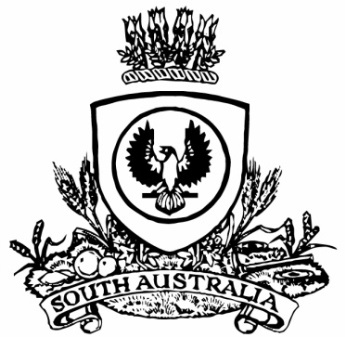 THE SOUTH AUSTRALIANGOVERNMENT GAZETTEPublished by AuthorityAdelaide, Wednesday, 8 May 2024ContentsGovernor’s InstrumentsAppointments, Resignations and General Matters	806Proclamations—Statutes Amendment (National Energy Laws) 
(Wholesale Market Monitoring) Act (Commencement) Proclamation 2024	807Energy Products (Safety and Efficiency) (Type B 
Appliance) Proclamation 2024	807Regulations—National Electricity (Wholesale Market Monitoring) 
Amendment Regulations 2024—No. 22 of 2024	809National Gas (Wholesale Market Monitoring) 
Amendment Regulations 2024—No. 23 of 2024	810Controlled Substances (Controlled Drugs, Precursors 
and Plants) (Prescribed Equipment) Amendment Regulations 2024—No. 24 of 2024	811Governor’s InstrumentsAppointments, Resignations and General MattersDepartment of the Premier and CabinetAdelaide, 8 May 2024His Excellency the Governor’s Deputy in Executive Council has been pleased to appoint the undermentioned to the Aboriginal Lands Trust, pursuant to the provisions of the Aboriginal Lands Trust Act 2013:Member: from 8 May 2024 until 7 May 2027Jonathon Fatt-CliftonBy command,Katrine Anne Hildyard, MPFor PremierAGO0075-24CSDepartment of the Premier and CabinetAdelaide, 8 May 2024His Excellency the Governor’s Deputy in Executive Council has been pleased to appoint the Honourable Dr Susan Elizabeth Close MP, as Acting Premier from 14 May 2024 until 24 May 2024 inclusive, during the absence of the Honourable Peter Bryden Malinauskas MP.By command,Katrine Anne Hildyard, MPFor PremierDPC24-011CSDepartment of the Premier and CabinetAdelaide, 8 May 2024His Excellency the Governor’s Deputy in Executive Council has been pleased to appoint the Honourable Nicholas David Champion MP, as Acting Minister for Infrastructure and Transport and Acting Minister for Energy and Mining from 12 May 2024 until 18 May 2024 inclusive, during the absence of the Honourable Anastasios Koutsantonis MP.By command,Katrine Anne Hildyard, MPFor Premier24MEM0013CSDepartment of the Premier and CabinetAdelaide, 8 May 2024His Excellency the Governor’s Deputy in Executive Council has been pleased to appoint the Honourable Nicholas David Champion MP, as Acting Minister for Small and Family Business, Acting Minister for Consumer and Business Affairs and Acting Minister for Arts from 15 May 2024 until 25 May 2024 inclusive, during the absence of the Honourable Andrea Michaels MP.By command,Katrine Anne Hildyard, MPFor Premier24ART0009CSDepartment of the Premier and CabinetAdelaide, 8 May 2024His Excellency the Governor’s Deputy in Executive Council has been pleased to appoint the Honourable Zoe Lee Bettison MP, as Acting Minister for Small and Family Business, Acting Minister for Consumer and Business Affairs and Acting Minister for Arts from 26 May 2024 until 27 May 2024 inclusive, during the absence of the Honourable Andrea Michaels MP.By command,Katrine Anne Hildyard, MPFor Premier24ART0009CSProclamationsSouth AustraliaStatutes Amendment (National Energy Laws) (Wholesale Market Monitoring) Act (Commencement) Proclamation 20241—Short titleThis proclamation may be cited as the Statutes Amendment (National Energy Laws) (Wholesale Market Monitoring) Act (Commencement) Proclamation 2024.2—Commencement of ActThe Statutes Amendment (National Energy Laws) (Wholesale Market Monitoring) Act 2024 (No 12 of 2024) comes into operation on 8 May 2024.Made by the Governor’s Deputywith the advice and consent of the Executive Councilon 8 May 2024South AustraliaEnergy Products (Safety and Efficiency) (Type B Appliance) Proclamation 2024under section 5 of the Energy Products (Safety and Efficiency) Act 20001—Short titleThis proclamation may be cited as the Energy Products (Safety and Efficiency) (Type B Appliance) Proclamation 2024.2—CommencementThis proclamation comes into operation on the day on which it is made.3—Interpretation	(1)	In this proclamation—Act means the Energy Products (Safety and Efficiency) Act 2000;Type B appliance has the same meaning as in AS/NZS 5601.	(2)	For the purposes of this proclamation—	(a)	a reference to a standard is, unless the contrary intention appears, a reference to the standard as amended from time to time and, if the standard is substituted, to the subsequent standard; and	(b)	a reference to a standard includes a reference to any code or standard called up by or under the standard.4—Declaration in relation to type B appliancePursuant to section 5(1)(a) and (d) of the Act and for the purposes of section 6(3) of the Act—	(a)	a Type B appliance is declared as a class of energy product to which section 6(3) of the Act applies; and	(b)	Information Standard Type B Appliances as published by the Technical Regulator on 20 December 2023 is declared as the applicable information standard for a Type B appliance.Made by the Governor’s Deputywith the advice and consent of the Executive Councilon 8 May 2024RegulationsSouth AustraliaNational Electricity (Wholesale Market Monitoring) Amendment Regulations 2024under the National Electricity (South Australia) Act 1996ContentsPart 1—Preliminary1	Short title2	CommencementPart 2—Amendment of National Electricity (South Australia) Regulations3	Amendment of Schedule 1—Civil penalty provisionPart 1—Preliminary1—Short titleThese regulations may be cited as the National Electricity (Wholesale Market Monitoring) Amendment Regulations 2024.2—CommencementThese regulations come into operation on the day on which the Statutes Amendment (National Energy Laws) (Wholesale Market Monitoring) Act 2024 comes into operation.Part 2—Amendment of National Electricity (South Australia) Regulations3—Amendment of Schedule 1—Civil penalty provisionSchedule 1, Part 1—after “Section 14B” insert:Section 18EK(1)Section 18EL(1)Made by the Governor’s Deputyon the unanimous recommendation of the Ministers of the participating jurisdictions and with the advice and consent of the Executive Councilon 8 May 2024No 22 of 2024South AustraliaNational Gas (Wholesale Market Monitoring) Amendment Regulations 2024under the National Gas (South Australia) Act 2008ContentsPart 1—Preliminary1	Short title2	CommencementPart 2—Amendment of National Gas (South Australia) Regulations3	Amendment of Schedule 3—Civil penalty provisionsPart 1—Preliminary1—Short titleThese regulations may be cited as the National Gas (Wholesale Market Monitoring) Amendment Regulations 2024.2—CommencementThese regulations come into operation on the day on which the Statutes Amendment (National Energy Laws) (Wholesale Market Monitoring) Act 2024 comes into operation.Part 2—Amendment of National Gas (South Australia) Regulations3—Amendment of Schedule 3—Civil penalty provisionsSchedule 3, Part 1—before “Section 56” insert:Section 30AP(1)Section 30AQ(1)Made by the Governor’s Deputyon the unanimous recommendation of the Ministers of the participating jurisdictions and with the advice and consent of the Executive Councilon 8 May 2024No 23 of 2024South AustraliaControlled Substances (Controlled Drugs, Precursors and Plants) (Prescribed Equipment) Amendment Regulations 2024under the Controlled Substances Act 1984ContentsPart 1—Preliminary1	Short title2	CommencementPart 2—Amendment of Controlled Substances (Controlled Drugs, Precursors and Plants) Regulations 20143	Amendment of regulation 9—Prescribed equipment (section 33LA)Part 1—Preliminary1—Short titleThese regulations may be cited as the Controlled Substances (Controlled Drugs, Precursors and Plants) (Prescribed Equipment) Amendment Regulations 2024.2—CommencementThese regulations come into operation on the day on which they are made.Part 2—Amendment of Controlled Substances (Controlled Drugs, Precursors and Plants) Regulations 20143—Amendment of regulation 9—Prescribed equipment (section 33LA)Regulation 9(1)(a)—after subparagraph (i) insert:	(ia)	light-emitting diode (LED) lights of 100 watts or greater;Editorial note—As required by section 10AA(2) of the Legislative Instruments Act 1978, the Minister has certified that, in the Minister’s opinion, it is necessary or appropriate that these regulations come into operation as set out in these regulations.Made by the Governor’s Deputywith the advice and consent of the Executive Councilon 8 May 2024No 24 of 2024By authority of T. Foresto, Government Printer, South Australia